Муниципальное бюджетное общеобразовательное учреждение«Средняя общеобразовательная школа № 83»АДАПТИРОВАННАЯРАБОЧАЯ ПРОГРАММАпо      обществознанию	Уровень образования         основное общее 	Программа разработана  на основе 	   ФГОС ООО  второго поколенияКоличество часов на уровень образования      136	Срок реализации программы      4 года	Дата составления программы: «25»    августа	 2021 г.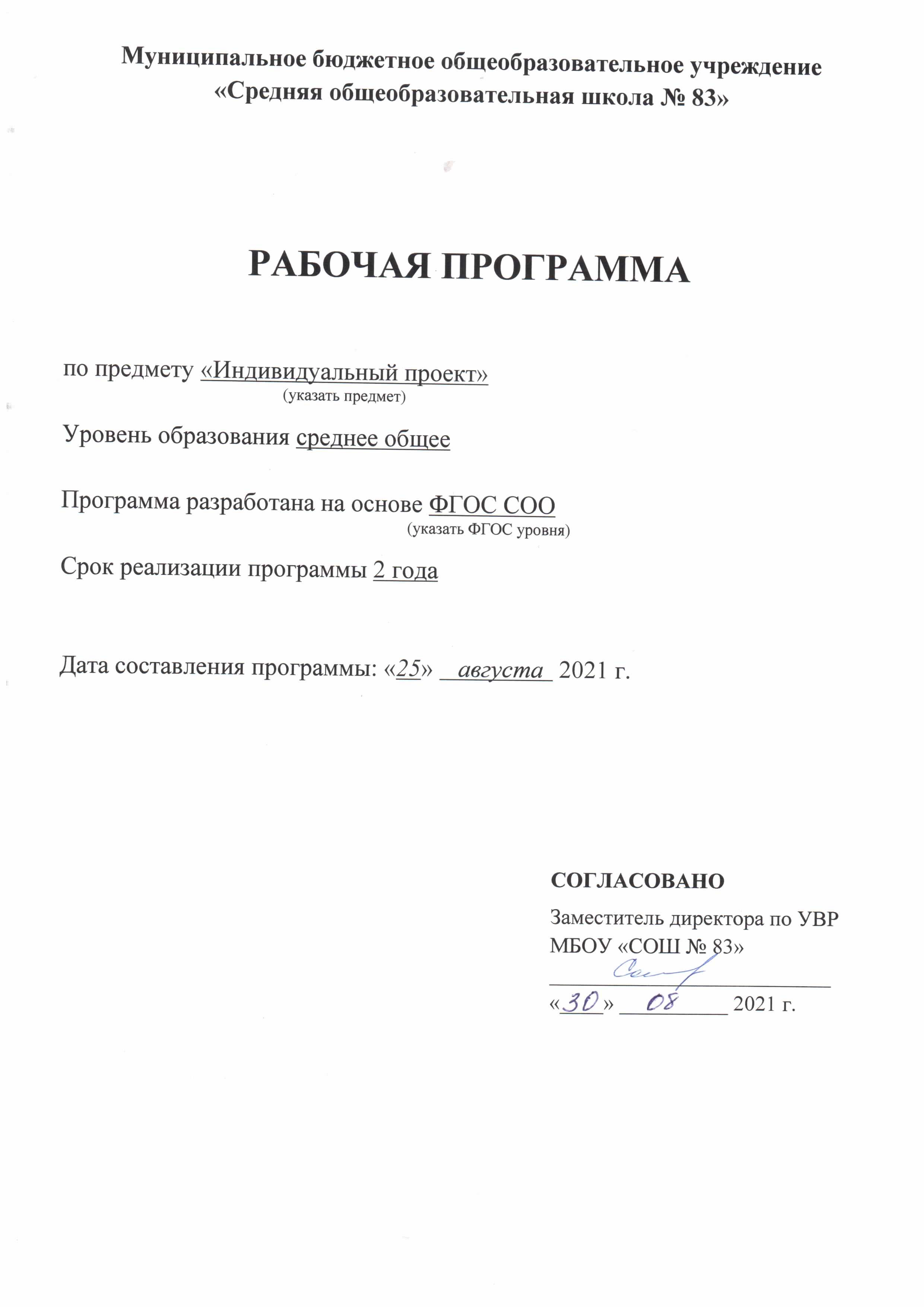             ОГЛАВЛЕНИЕ1. Пояснительная записка  __________________________________________________________ 32. Планируемые результаты освоения  _______________________________________________  63. Содержание учебного предмета  __________________________________________________  134. Тематическое планирование  _____________________________________________________  165. Приложение  __________________________________________________________________  37Пояснительная запискаАдаптированная рабочая программа (далее АРП) по учебному предмету обществознание для учащихся  6 – 9-х классов реализует требования федерального государственного стандарта основного общего образования. Учебный предмет «обществознание» включен в обязательную часть учебного плана,  АООП ООО МБОУ «СОШ № 83».  АРП разработана  для обучающихся с расстройством аутистического спектра вариант 8.2.  Нормативно – правовую базу разработки программы для учащихся 6– 9 –х  классов составляют:1. ФГОС основного общего образования, утвержденный приказом Минобрнауки от 17.12.2010 № 1897 с дополнениями и изменениями/2. Примерная программа по обществознанию, представленная в Примерной основной образовательной программе основного общего образования, одобренной  Федеральным учебно-методическим объединением по общему образованию (протокол N 1/20 от 04.02.2020 федерального учебно-методического объединения по общему образованию).3.Адаптированная основная образовательная программа основного общего образования обучающихся с расстройством аутистического спектра вариант 8.2 МБОУ «СОШ № 83», утвержденная приказом директора от 30.08.2021 № 268 (вариант 8.2);4. Рабочая программа по обществознанию составлена на основе авторской программы основного общего образования (под редакцией академика РАО, доктора педагогических наук Л. Н. Боголюбова, Н. И. Городецкая, кандидат педагогических наук;Л. Ф. Иванова, кандидат педагогических наук; А. И. Матвеев, кандидат педагогических наук, Просвещение, 2020г. 5. Положение о разработке рабочих программ учебных предметов, курсов, дисциплин (модулей) педагогами в соответствии с требованиями ФГОС НОО, ФГОС ООО, ФГОС СОО, утвержденное приказом от 03.08.2021 № 247. Рабочая программа к линии УМК по обществознанию для 6-9 классов общеобразовательной школы : Боголюбов Л.Н., Виноградова Н.Ф., Городецкая Н.Ф и др. обществознание 6 класс, Боголюбов Л.Н., Иванова Л.Ф., Городецкая Н..И., и др. обществознание 7 класс, Боголюбов Л.Н., Лазебникова А.Ю., Городецкая Н.И.и др., обществознание 8 класс, Боголюбов Л.Н., Лазебникова А.Ю.,Матвеев А.И., и др. обществознание 9 класс.Количество часов для реализации программы 136 часов, из них , в том числе:в 6 классе – 34 часа;в 7 классе – 34 часа;в 8 классе – 34часа;в 9 классе - 34 часаЦелями реализации АООП ООО обучающихся с РАС  по предмету «Обществознание» является развитие личности обучающихся с РАС, воспитание у них гражданской позиции, усвоение основ научных знаний об обществе и законах его развития, развитие способности обучающихся анализировать социально значимую информацию, делать необходимые выводы и давать обоснованные оценки социальным событиям и процессам, выработка умений, облегчающих адаптацию к условиям динамично развивающегося современного общества.Задачами реализации АООП ООО обучающихся с РАС по предмету «Обществознание» являются:содействие самоопределению личности обучающегося с РАС, созданию условий для ее реализации;формирование человека-гражданина, интегрированного в современную действительность и нацеленного на ее совершенствование, ориентированного на развитие гражданского общества и утверждение правового государства;воспитание гражданственности и любви к Родине;создание у учащихся с РАС целостных представлений о жизни общества и человека в нем, адекватных современному уровню научных знаний;выработка основ нравственной, правовой, экономической, политической, экологической культуры;интеграция личности в систему национальных и мировой культур;содействие взаимопониманию и сотрудничеству между людьми, народами, различными расовыми, национальными, этническими, религиозными и социальными группами;ориентация учащихся с РАС на гуманистические и демократические ценности.формирование гражданско-правового мышления, развитие свободно и творчески мыслящей личности;передача учащимся с РАС суммы систематических знаний по обществознанию, обладание которыми поможет им свободно ориентироваться в современном мире;формирование у учащихся представления о целостности окружающего мира при его территориальном многообразии, сложных проблемах, встающих перед человечеством, имеющих свои специфические особенности в разных странах;развитие у школьника с РАС словесно–логического и образного мышления; познавательного интереса;формирование гражданско-правовой грамотности;помощь учащимся в понимании многообразия общественных отношений, в выработке собственной жизненной позиции.Особенности преподавания предмета «Обществознание» обучающимся с РАС	В силу особенностей психолого-педагогического развития учащихся с РАС развитие гибких социальных компетенций представляет для них особые трудности. Поэтому программа обучения по предметной области «Обществознание» должна согласовываться с программой коррекционной и воспитательной работы, и при необходимости включать темы, задания и формы работы, направленные на развитие коммуникативных навыков, умения работать в команде, учитывать интересы окружающих. 	Основной упор при изучении обществознания должен быть сделан на сознательном овладении учащимися с РАС социальными нормами, пониманием их происхождения и обязательности соблюдения. При этом необходимо учитывать, что ряд тем для обучающихся с РАС будет очень сложным для усвоения из-за специфических особенностей формирования социальных представлений и навыков. Это, в свою очередь, может привести к тому, что некоторые темы будут усвоены на формальном уровне, что приведет к специфическим трудностям при овладении последующими темами.Для достижения планируемых результатов реализации программы преподавания предмета «Обществознание» необходимо:рекомендуется применять метод «социальных историй».максимально использовать различные системы тестирования, IT-технологии, презентации, научно-популярные фильмы, схемы, и другие средства визуализации при обучении и оценке достижений учащегося с РАС в данной области;при недостаточной сформированности графо-моторных навыков предусмотреть возможность выполнения значительных по объему письменных заданий на компьютере;опираться на реальные чувства и опыт обучающегося с РАС;при непосредственном общении с учащимся с РАС педагогу минимизировать в своей речи излишнюю эмоциональность, иронию и сарказм, сложные грамматические конструкции;предоставить четкую и понятную ребенку систему визуальной поддержки плана ответа и хода выполнения заданий учителя:учитывая неравномерность освоения учащимся с РАС различных тематических областей по данному предмету, принимая во внимание его сильные и слабые стороны в овладении предметным содержанием курса «Обществознание», необходимо стремиться к созданию для ученика с РАС ситуации успеха как в урочной, так и внеурочной деятельности по данному предмету. Выпускник получит возможность научиться:наблюдать и характеризовать явления и события, происходящие в различных сферах общественной жизни;выявлять причинно-следственные связи общественных явлений и характеризовать основные направления общественного развития;осознанно содействовать защите природы.Социальные нормыВыпускник научится:раскрывать роль социальных норм как регуляторов общественной жизни и поведения человека;различать отдельные виды социальных норм;характеризовать основные нормы морали;критически осмысливать информацию морально-нравственного характера, полученную из разнообразных источников, систематизировать, анализировать полученные данные; применять полученную информацию для определения собственной позиции, для соотнесения своего поведения и поступков других людей с нравственными ценностями;раскрывать сущность патриотизма, гражданственности; приводить примеры проявления этих качеств из истории и жизни современного общества;характеризовать специфику норм права;сравнивать нормы морали и права, выявлять их общие черты и особенности;раскрывать сущность процесса социализации личности;объяснять причины отклоняющегося поведения;описывать негативные последствия наиболее опасных форм отклоняющегося поведения.Выпускник получит возможность научиться:использовать элементы причинно-следственного анализа для понимания влияния моральных устоев на развитие общества и человека;оценивать социальную значимость здорового образа жизни.Сфера духовной культурыВыпускник научится:характеризовать развитие отдельных областей и форм культуры, выражать свое мнение о явлениях культуры;описывать явления духовной культуры;объяснять причины возрастания роли науки в современном мире;оценивать роль образования в современном обществе;различать уровни общего образования в России;находить и извлекать социальную информацию о достижениях и проблемах развития культуры из адаптированных источников различного типа;описывать духовные ценности российского народа и выражать собственное отношение к ним;объяснять необходимость непрерывного образования в современных условиях;учитывать общественные потребности при выборе направления своей будущей профессиональной деятельности;раскрывать роль религии в современном обществе;характеризовать особенности искусства как формы духовной культуры.Выпускник получит возможность научиться:описывать процессы создания, сохранения, трансляции и усвоения достижений культуры;характеризовать основные направления развития отечественной культуры в современных условиях;критически воспринимать сообщения и рекламу в СМИ и Интернете о таких направлениях массовой культуры, как шоу-бизнес и мода.Социальная сфераВыпускник научится:описывать социальную структуру в обществах разного типа, характеризовать основные социальные общности и группы;объяснять взаимодействие социальных общностей и групп;характеризовать ведущие направления социальной политики Российского государства;выделять параметры, определяющие социальный статус личности;приводить примеры предписанных и достигаемых статусов;описывать основные социальные роли подростка;конкретизировать примерами процесс социальной мобильности;характеризовать межнациональные отношения в современном мире;объяснять причины межнациональных конфликтов и основные пути их разрешения; характеризовать, раскрывать на конкретных примерах основные функции семьи в обществе;раскрывать основные роли членов семьи; характеризовать основные слагаемые здорового образа жизни; осознанно выбирать верные критерии для оценки безопасных условий жизни;выполнять несложные практические задания по анализу ситуаций, связанных с различными способами разрешения семейных конфликтов. Выражать собственное отношение к различным способам разрешения семейных конфликтов.Выпускник получит возможность научиться:раскрывать понятия «равенство» и «социальная справедливость» с позиций историзма;выражать и обосновывать собственную позицию по актуальным проблемам молодежи;выполнять несложные практические задания по анализу ситуаций, связанных с различными способами разрешения семейных конфликтов; выражать собственное отношение к различным способам разрешения семейных конфликтов;формировать положительное отношение к необходимости соблюдать здоровый образ жизни; корректировать собственное поведение в соответствии с требованиями безопасности жизнедеятельности;использовать элементы причинно-следственного анализа при характеристике семейных конфликтов;находить и извлекать социальную информацию о государственной семейной политике из адаптированных источников различного типа.Политическая сфера жизни обществаВыпускник научится:объяснять роль политики в жизни общества;различать и сравнивать различные формы правления, иллюстрировать их примерами;давать характеристику формам государственно-территориального устройства;различать различные типы политических режимов, раскрывать их основные признаки;раскрывать на конкретных примерах основные черты и принципы демократии;называть признаки политической партии, раскрывать их на конкретных примерах;характеризовать различные формы участия граждан в политической жизни.Выпускник получит возможность научиться: осознавать значение гражданской активности и патриотической позиции в укреплении нашего государства;соотносить различные оценки политических событий и процессов и делать обоснованные выводы.Гражданин и государствоВыпускник научится:характеризовать государственное устройство Российской Федерации, называть органы государственной власти страны, описывать их полномочия и компетенцию;объяснять порядок формирования органов государственной власти РФ;раскрывать достижения российского народа;объяснять и конкретизировать примерами смысл понятия «гражданство»;называть и иллюстрировать примерами основные права и свободы граждан, гарантированные Конституцией РФ;осознавать значение патриотической позиции в укреплении нашего государства;характеризовать конституционные обязанности гражданина.Выпускник получит возможность научиться:аргументированно обосновывать влияние происходящих в обществе изменений на положение России в мире;использовать знания и умения для формирования способности уважать права других людей, выполнять свои обязанности гражданина РФ.Основы российского законодательстваВыпускник научится:характеризовать систему российского законодательства;раскрывать особенности гражданской дееспособности несовершеннолетних;характеризовать гражданские правоотношения;раскрывать смысл права на труд;объяснять роль трудового договора;разъяснять на примерах особенности положения несовершеннолетних в трудовых отношениях;характеризовать права и обязанности супругов, родителей, детей;характеризовать особенности уголовного права и уголовных правоотношений;конкретизировать примерами виды преступлений и наказания за них;характеризовать специфику уголовной ответственности несовершеннолетних;раскрывать связь права на образование и обязанности получить образование;анализировать несложные практические ситуации, связанные с гражданскими, семейными, трудовыми правоотношениями; в предлагаемых модельных ситуациях определять признаки правонарушения, проступка, преступления;исследовать несложные практические ситуации, связанные с защитой прав и интересов детей, оставшихся без попечения родителей;находить, извлекать и осмысливать информацию правового характера, полученную из доступных источников, систематизировать, анализировать полученные данные; применять полученную информацию для соотнесения собственного поведения и поступков других людей с нормами поведения, установленными законом.Выпускник получит возможность научиться:на основе полученных знаний о правовых нормах выбирать в предлагаемых модельных ситуациях и осуществлять на практике модель правомерного социального поведения, основанного на уважении к закону и правопорядку;оценивать сущность и значение правопорядка и законности, собственный возможный вклад в их становление и развитие;осознанно содействовать защите правопорядка в обществе правовыми способами и средствами.ЭкономикаВыпускник научится:объяснять проблему ограниченности экономических ресурсов;различать основных участников экономической деятельности: производителей и потребителей, предпринимателей и наемных работников; раскрывать рациональное поведение субъектов экономической деятельности;раскрывать факторы, влияющие на производительность труда;характеризовать основные экономические системы, экономические явления и процессы, сравнивать их; анализировать и систематизировать полученные данные об экономических системах;характеризовать механизм рыночного регулирования экономики; анализировать действие рыночных законов, выявлять роль конкуренции;объяснять роль государства в регулировании рыночной экономики; анализировать структуру бюджета государства;называть и конкретизировать примерами виды налогов;характеризовать функции денег и их роль в экономике;раскрывать социально-экономическую роль и функции предпринимательства;анализировать информацию об экономической жизни общества из адаптированных источников различного типа; анализировать несложные статистические данные, отражающие экономические явления и процессы;формулировать и аргументировать собственные суждения, касающиеся отдельных вопросов экономической жизни и опирающиеся на экономические знания и личный опыт; использовать полученные знания при анализе фактов поведения участников экономической деятельности; оценивать этические нормы трудовой и предпринимательской деятельности;раскрывать рациональное поведение субъектов экономической деятельности;характеризовать экономику семьи; анализировать структуру семейного бюджета;использовать полученные знания при анализе фактов поведения участников экономической деятельности;обосновывать связь профессионализма и жизненного успеха.Выпускник получит возможность научиться:анализировать с опорой на полученные знания несложную экономическую информацию, получаемую из неадаптированных источников;выполнять практические задания, основанные на ситуациях, связанных с описанием состояния российской экономики;анализировать и оценивать с позиций экономических знаний сложившиеся практики и модели поведения потребителя;решать с опорой на полученные знания познавательные задачи, отражающие типичные ситуации в экономической сфере деятельности человека;грамотно применять полученные знания для определения экономически рационального поведения и порядка действий в конкретных ситуациях;сопоставлять свои потребности и возможности, оптимально распределять свои материальные и трудовые ресурсы, составлять семейный бюджет.Коррекционно-развивающая направленностьПри изучении учебного материала по предмету необходимо учитывать, что учащиеся с РАС могут испытывать специфические трудности  в  освоении  учебного материала. Вследствие трудностей выделения главного или существенного в тексте, а также трудностей в понимании предметной терминологии, у учащихся с РАС возможно возникновение сложностей с изучением теоретического материала. Также недостаточное понимание терминологии может быть препятствием для правильного решения заданийДля преодоления этих трудностей необходимо: адаптировать методы представления нового материала, способы текущего контроля и репрезентации полученных знаний; целесообразно задействовать возможности дополнительной визуальной поддержки изучаемого материала (иллюстрации, учебные фильмы, личные справочные материалы, представленные в схемах, таблицах и т.п.);   учитывать неравномерность освоения учащимся с РАС различных тематических областей по данному предмету, необходимо стремиться в создании для учащегося с РАС ситуации успеха как в урочной, так и внеурочной деятельности по данному предмету.Также важно учитывать, что у некоторых учащихся с РАС обществознание и социальные явления входят в сферу их специфических интересов, в изучении которых они могут демонстрировать не только высокую заинтересованность, но и глубокие знания в интересующих областях. В этом случае следует опираться на высокую вовлеченность учащихся с РАС в изучение обществознания и создавать для них возможности участия в проектной деятельности по данному предмету. ПЛАНИРУЕМЫЕ РЕЗУЛЬТАТЫ РЕАЛИЗАЦИИ АООП ООО обучающихся с РАС  по предмету «Обществознание»Личностные результаты:умеют соотносить поступки и события с принятыми этическими принципами и моральными нормами;ориентируются в социальных ролях и межличностных отношениях; накопление опыта социального поведения;освоенность основных социальных норм, правил поведения, ролей и форм социальной жизни в школе;осознание значения семьи в жизни человека и общества; готовность вести диалог с другими людьми; готовность и способность к дальнейшему обучению в школе; участвует в общественной жизни в пределах возрастных компетенций и психологических особенностей и сформированности жизненной компетенции обучающихся с РАС.умеют соблюдать социальные правила поведения в ситуации фрустрации;умеют понимать и заявлять о своих трудностях, оценивать свои собственные силы и при необходимости попросить о помощи; умеют принимать и оказывать помощь;умеют понимать собственное эмоциональное состояние (усталости, чувства радости, печали, страха, гнева и др.) и при необходимости сообщать об этом социально приемлемым способом;умеют справиться со своими негативными эмоциями, знать и использовать способы преодоления своих эмоциональных состояний, в том числе простые приемы саморегуляции;развитие критического мышления и умений противостоять манипуляциям, вовлечению в асоциальные группы подростковумение использовать имеющиеся социально-бытовые навыки с учетом конкретной ситуации.Метапредметные результаты:умеют использовать полученные знания для безопасного взаимодействия с окружающей средой и для развития и усложнения картины мира;умеют осмысливать и оценивать свой жизненный опыт и использовать его в организации собственного поведения;умеют переносить полученные знания в новую ситуацию;умеют правильно определять свою социальную роль в общении;знают и умеют применять на практике правила личной безопасности;осознанно и произвольно строят речевые высказывания в устной и письменной форме;умеют слушать и вступать в диалог, участвовать в коллективном обсуждении проблем;учитывают позиции и мнения других
людей, партнера по общению или деятельности, в том числе, в учебной деятельности;умеют интегрироваться в группу сверстников и строить продуктивное взаимодействие и сотрудничество со сверстниками и взрослыми; извлекают необходимую информацию из прослушанных текстов различных жанров, определяют основную и второстепенную информацию.умеют использовать навыки вербальной и невербальной коммуникации для организации адекватного социального поведения в семье, в школе, в обществе;умеют применять общепринятые правила социального взаимодействия с учетом конкретных обстоятельств ситуации общения;умеют правильно определять пространственную и психологическую дистанцию в общении;умеют управлять своим эмоциональным состоянием в процессе социального взаимодействия;умеют строить свое поведение, опираясь на необходимые знания и представления о других людях;умеют соотносить свои желания, стремления с интересами других людей;умеют учитывать выражение лица, интонации, жесты собеседника в организации своего поведения;Социальные нормы как регуляторы поведения человека в обществе. Общественные нравы, традиции и обычаи. Как усваиваются социальные нормы. Общественные ценности. Гражданственность и патриотизм. Уважение социального многообразия. Мораль, ее основные принципы. Нравственность. Моральные нормы и нравственный выбор. Роль морали в жизни человека и общества. Золотое правило нравственности. Гуманизм. Добро и зло. Долг. Совесть. Моральная ответственность. Право, его роль в жизни человека, общества и государства. Основные признаки права. Право и мораль: общее и различия. Социализация личности. Особенности социализации в подростковом возрасте. Отклоняющееся поведение. Опасность наркомании и алкоголизма для человека и общества. Социальный контроль. Социальная значимость здорового образа жизни.Сфера духовной культурыКультура, ее многообразие и основные формы. Наука в жизни современного общества. Научно-технический прогресс в современном обществе. Развитие науки в России. Образование, его значимость в условиях информационного общества. Система образования в Российской Федерации. Уровни общего образования. Государственная итоговая аттестация. Самообразование. Религия как форма культуры. Мировые религии. Роль религии в жизни общества. Свобода совести. Искусство как элемент духовной культуры общества. Влияние искусства на развитие личности. Социальная сфера жизни обществаСоциальная структура общества. Социальные общности и группы. Социальный статус личности. Социальные роли. Основные социальные роли в подростковом возрасте. Социальная мобильность. Семья и семейные отношения. Функции семьи. Семейные ценности и традиции. Основные роли членов семьи. Досуг семьи. Социальные конфликты и пути их разрешения. Этнос и нация. Национальное самосознание. Отношения между нациями. Россия – многонациональное государство. Социальная политика Российского государства.Политическая сфера жизни обществаПолитика и власть. Роль политики в жизни общества. Государство, его существенные признаки. Функции государства. Внутренняя и внешняя политика государства. Формы правления. Формы государственно-территориального устройства. Политический режим. Демократия, ее основные признаки и ценности. Выборы и референдумы. Разделение властей. Участие граждан в политической жизни. Опасность политического экстремизма. Политические партии и движения, их роль в общественной жизни. Гражданское общество. Правовое государство. Местное самоуправление. Межгосударственные отношения. Межгосударственные конфликты и способы их разрешения.Гражданин и государствоНаше государство – Российская Федерация. Конституция Российской Федерации – основной закон государства. Конституционные основы государственного строя Российской Федерации. Государственные символы России. Россия – федеративное государство. Субъекты федерации. Органы государственной власти и управления в Российской Федерации. Президент Российской Федерации, его основные функции. Федеральное Собрание Российской Федерации. Правительство Российской Федерации. Судебная система Российской Федерации. Правоохранительные органы. Гражданство Российской Федерации. Конституционные права и свободы человека и гражданина в Российской Федерации. Конституционные обязанности гражданина Российской Федерации. Взаимоотношения органов государственной власти и граждан. Способы взаимодействия с властью посредством электронного правительства. Механизмы реализации и защиты прав и свобод человека и гражданина в РФ. Основные международные документы о правах человека и правах ребенка.Основы российского законодательстваСистема российского законодательства. Источники права. Нормативный правовой акт. Правоотношения. Правоспособность и дееспособность. Признаки и виды правонарушений. Понятие, виды и функции юридической ответственности. Презумпция невиновности. Гражданские правоотношения. Основные виды гражданско-правовых договоров. Право собственности. Права потребителей, защита прав потребителей. Способы защиты гражданских прав. Право на труд и трудовые правоотношения. Трудовой договор и его значение в регулировании трудовой деятельности человека. Семья под защитой государства. Права и обязанности детей и родителей. Защита интересов и прав детей, оставшихся без попечения родителей. Особенности административно-правовых отношений. Административные правонарушения. Виды административного наказания. Уголовное право, основные понятия и принципы. Понятие и виды преступлений. Необходимая оборона. Цели наказания. Виды наказаний. Особенности правового статуса несовершеннолетнего. Права ребенка и их защита. Дееспособность малолетних. Дееспособность несовершеннолетних в возрасте от 14 до 18 лет. Особенности регулирования труда работников в возрасте до 18 лет. Правовое регулирование в сфере образования. Особенности уголовной ответственности и наказания несовершеннолетних. Международное гуманитарное право. Международно-правовая защита жертв вооруженных конфликтов.ЭкономикаПонятие экономики. Роль экономики в жизни общества. Товары и услуги. Ресурсы и потребности, ограниченность ресурсов. Производство - основа экономики. Распределение. Обмен. Потребление. Факторы производства. Производительность труда. Разделение труда и специализация. Собственность. Торговля и ее формы. Реклама. Деньги и их функции. Инфляция, ее последствия. Типы экономических систем. Рынок и рыночный механизм. Предпринимательская деятельность. Издержки, выручка, прибыль. Виды рынков. Рынок капиталов. Рынок труда. Каким должен быть современный работник. Выбор профессии. Заработная плата и стимулирование труда. Роль государства в экономике. Экономические цели и функции государства. Государственный бюджет. Налоги: система налогов, функции, налоговые системы разных эпох.Банковские услуги, предоставляемые гражданам: депозит, кредит, платежная карта, электронные деньги, денежный перевод, обмен валюты. Формы дистанционного банковского обслуживания: банкомат, мобильный банкинг, онлайн-банкинг. Страховые услуги: страхование жизни, здоровья, имущества, ответственности. Инвестиции в реальные и финансовые активы. Пенсионное обеспечение. Налогообложение граждан. Защита от финансовых махинаций. Экономические функции домохозяйства. Потребление домашних хозяйств. Семейный бюджет. Источники доходов и расходов семьи. Активы и пассивы. Личный финансовый план. Сбережения. Инфляция.ТЕМАТИЧЕСКОЕ ПЛАНИРОВАНИЕТЕМАТИЧЕСКОЕ ПЛАНИРОВАНИЕПриложенияСистема оценки достижения планируемых результатов Стартовая диагностика.Проводится перед изучением разделов по предмету и направлена на определение уровня остаточных знаний и уровня мотивации к изучению нового материала. Данный вид работы оценивается учителем на качественном уровне. Для проведения стартовой диагностики можно использовать тесты, анкеты, приёмы технологии развития критического мышления через чтение и письмо «Корзина идей», таблица «Знаю. Узнал. Хочу узнать». Тематические контрольные работы по классам.Текущий контроль.В ходе текущего контроля оценивается любое, особенно успешное действие обучающегося, а фиксируется отметкой только решение полноценной задачи, выполнение теста, устного ответа, работа с карточками, терминологический диктант, выполнение лабораторной работы.  Данные виды работ оцениваются по пятибалльной системе.Формы промежуточной аттестации: устные и письменные ответы, самостоятельные работы, тестовые задания, сравнительные задания.Формы итоговой аттестации: контрольная работа, защита реферата или исследовательской работы.В 6-9 классе контрольно-обобщающие уроки проводятся в виде решения заданий, решения кроссвордов, выполнения проектовИтоговая оценка.В 6-9 классах итоговая оценка по обществознанию выставляется по результатам текущего контроля, который ведется учителем и фиксируется в классном журнале и дневниках учащихся, тематических контрольных работ, оценки за выполнение и защиту индивидуального проекта, итоговой контрольной работы. Оценка проектной и исследовательской деятельности. Индивидуальный итоговой проект представляет собой учебный проект, выполняемый обучающимся в рамках одного или нескольких учебных предметов с целью продемонстрировать свои достижения в самостоятельном освоении содержания и методов избранных областей знаний и/или видов деятельности и способность проектировать и осуществлять целесообразную и результативную деятельность (учебно-познавательную, конструкторскую, социальную, художественно-творческую, иную).Выполнение индивидуального итогового проекта обязательно для каждого обучающегося, его невыполнение равноценно получению неудовлетворительной оценки по любому учебному предмету.Оценка за выполнение и защиту итогового индивидуального проекта является одним из видов оценки достижения метапредметных результатов освоения ООП, представленных в разделах «Регулятивные универсальные учебные действия», «Коммуникативные универсальные учебные действия», «Познавательные универсальные учебные действия» программы формирования универсальных учебных действий, а также планируемых результатов, представленных во всех разделах междисциплинарных учебных программ.Основным объектом оценки метапредметных результатов является:• способность и готовность к освоению систематических знаний, их самостоятельному пополнению, переносу и интеграции;• способность к сотрудничеству и коммуникации;• способность к решению личностно и социально значимых проблем и воплощению найденных решений в практику;• способность и готовность к использованию ИКТ в целях обучения и развития;• способность к самоорганизации, саморегуляции и рефлексии.Критерии оценки предметных результатов. Критерии оценивания учащихся 6-9-х классов     Критерии оценки устного ответа:глубокий, с привлечением дополнительного материала и проявлением гибкости мышления ответ ученика оценивается пятью баллами;твердое знание материала в пределах программных требований - четырьмя;неуверенное знание, с несущественными ошибками и отсутствием самостоятельности суждений оценивается – тремя баллами;наличие в ответе школьника грубых ошибок, проявление непонимания сути, не владение навыком оценивается отрицательно, отметкой «2»;Критерии оценки работы на уроке:активное участие учащегося в процессе урока и безошибочное выполнение заданий оценивается пятью баллами;активное участие в процессе урока с допущением каких-либо ошибок в процессе выполнения задания - четырьмя; неуверенное участие в процессе урока и отсутствие самостоятельной активности – тремя баллами; полное отсутствие активности - отметка «2»;Критерии оценки тестового задания:  75-100% - отлично «5»;  60-74% - хорошо «4»  50-59% - удовлетворительно «3»;  менее 50% - неудовлетворительно «2»;Критерии выведения четвертных и годовых оценок:      Отметка «5» выводится при выполнении следующих требований:- активная и правильная работа учащегося на уроке;- выполнение дополнительных заданий в виде сообщений и проектов- высокий уровень знания базового материала;       Отметка «4» выводится при выполнении следующих требований:- активная, но иногда с ошибками работа учащегося на уроке;- выполнение дополнительных заданий по желанию;- высокий уровень знания базового материала;Отметка «3» выводится при выполнении следующих требований:- отсутствие самостоятельной активности на уроке;- отсутствие выполнения дополнительных заданий;- низкий уровень знания базового материала.       При оценивании устных ответов учащихся целесообразно проведение поэлементного анализа ответа на основе требований ФГОС ООО к предметным результатам учащихся, а также структурных элементов некоторых компетенций, усвоение которых считаются обязательными результатами обучения.      Оценка проектной работы разрабатываются с учётом целей и задач проектной деятельности. Индивидуальный проект целесообразно оценивать по следующим критериям:1. Способность к самостоятельному приобретению знаний и решению проблем, проявляющаяся в умении поставить проблему и выбрать адекватные способы её решения, включая поиск и обработку информации, формулировку выводов и/или обоснование и реализацию/апробацию принятого решения, обоснование и создание модели, прогноза, модели, макета, объекта, творческого решения и т. п. Данный критерий в целом включает оценку сформированности познавательных учебных действий.2. Сформированность предметных знаний и способов действий, проявляющаяся в умении раскрыть содержание работы, грамотно и обоснованно в соответствии с рассматриваемой проблемой/темой использовать имеющиеся знания и способы действий.3. Сформированность регулятивных действий, проявляющаяся в умении самостоятельно планировать и управлять своей познавательной деятельностью во времени, использовать ресурсные возможности для достижения целей, осуществлять выбор конструктивных стратегий в трудных ситуациях.4. Сформированность коммуникативных действий, проявляющаяся в умении ясно изложить и оформить выполненную работу, представить её результаты, аргументировано ответить на вопросы.При этом в соответствии с принятой системой оценки целесообразно выделять два уровня сформированности навыков проектной деятельности: базовый и повышенный. Главное отличие выделенных уровней состоит в степени самостоятельности обучающегося в ходе выполнения проекта, поэтому выявление и фиксация в ходе защиты того, что обучающийся способен выполнять самостоятельно, а что — только с помощью руководителя проекта, являются основной задачей оценочной деятельности.Результаты выполненного проекта могут быть описаны на основе интегрального (уровневого) подхода или на основе аналитического подхода.При интегральном описании результатов выполнения проекта вывод об уровне сформированности навыков проектной деятельности делается на основе оценки всей совокупности основных элементов проекта (продукта и пояснительной записки, отзыва, презентации) по каждому из четырёх названных выше критериев.Ниже приводится примерное содержательное описание каждого из вышеназванных критериев.Учебно-методическое и материально- техническое обеспечение образовательного процесса.Печатные пособия:Безбородое А. Б. Обществознание: учеб. / А. Б. Безбородое, М. Б. Буланова, В. Д. Губин. — М., 2008.Морозова С. А. Обществознание: учеб.-метод, пособие / С. А. Морозова. - СПб., 2001.Каверин Б. И. Обществознание /Б. И. Каверин, П. И. Чижик. - М., 2007.Обществознание: пособие для поступающих в вузы / под ред. В. В. Барабанова. — СПб., 2001.Тишков В. А. Российский народ: кн. для учителя / В. А. Тиш-ков. - М., 2010.Кравченко А. И. Социология и политология: учебное пособие для студентов средних проф. учеб. заведений / А. И. Кравченко. — М., 2000.Философия: учеб. / под ред. О. А. Митрошенкова. — М., 2002.Философия: учеб. / под ред. В. Д. Губина, Т. Ю. Сидори-ной. — М., 2004.Балашов Л. Е. Практическая философия / Л. Е. Балашов. — М., 2001.Социальная психология: учеб. для вузов / Г. М. Андреева. — М., 2004.Майерс Д. Социальная психология / Д. Майерс. — СПб., 2005.Григорович Л. А. Педагогика и психология: учебное пособие / Л. А. Григорович, Т. Д. Марцинковская. — М., 2003.Исаев Б. А. Социология в схемах и комментариях: учеб. пособие / Б. А. Исаев. — СПб., 2008.Кравченко А. И. Основы социологии: учебное пособие для студентов средних спец. учеб. заведений / А. И. Кравченко. - М., 2004.Кравченко  А.   И.   Социология  в  вопросах  и  ответах /A.   И. Кравченко. - М., 2008.Латышева В.  В.  Основы социологии: учеб. для ссузов /B.  В. Латышева. — М., 2004.Миголатьев А. А. Курс политологии: учеб. / А. А. Миго-латьев, В. В. Огнева. — М., 2005.Политология: учеб. / под ред. В. А. Ачкасова, В. А. Гуто-рова. — М., 2005.Смирнов Г. Н. Политология: учеб. / Г. Н. Смирнов [и др.]. — М., 2008.Липсиц И. В. Экономика: учеб. для вузов. — М., 2007.Михайлушкин А. Н. Основы экономики: учеб. для ссузов / А. Н. Михайлушкин.— М., 2003.Носова С. С. Основы экономики: учеб. для студентов образовав учреждений среднего проф. образования / С. С. Носова. — М., 2002.Экономика для колледжей: базовый курс. - Ростов н/Д, 2005.Румянцева Е. Е. Новая экономическая энциклопедия / Е. Е. Румянцева. - М., 2005.Цифровые образовательные ресурсы:http://www.rsnet.ru/ - Официальная Россия (сервер органов государственной власти Российской Федерации).http://www.president.kremlin.ru/ - Президент Российской Федерации.http://www.rsnet.ru/ - Судебная власть Российской Федерации.http://www.jurizdat.ru/editions/official/lcrf — Собрание законодательства Российской Федерации.http://www.socionet.ru - Соционет: информационное пространство по общественным наукам.http://www.ifap.ru - Программа ЮНЕСКО «Информация для всех» в России.http: //www.gks.ru - Федеральная служба государственной статистики: базы данных, статистическая информация.http://www.alleng.ru/edu/social2.htm - Образовательные ресурсы Интернета - обществознание.                                                  http://www.subscribe.ru/catalog/economics.education.eidos6social - Обществознание в школе (дистанционное обучение).                                                                                     http://www.lenta.ru   -   актуальные   новости   общественной жизни.                           http://www.fom.ru - Фонд общественного мнения (социологические исследования).      http://www.ecsocman.edu.ru - Экономика. Социология. Менеджмент. Федеральный образовательный портал.                                                                            http://www.ug.ru/ug_pril/gv_index.html - Граждановедение. Приложение к «Учительской газете».                                                                                                                  http://www.50.economicus.ru - 50 лекций по микроэкономике.  http://www.gallery.economicus.ru - Галерея экономистов.                              http://www.be.economicus.ru — Основы экономики. Вводный курс.                         http://www.cebe.sib.ru - Центр экономического и бизнес-образования: в помощь учителю. http://www.mba-start.ru/ - Бизнес-образование без границ.                               http://www.businessvoc.ru - Бизнес-словарь.                                                               http://www.hpo.opg - Права человека в России.                                                                  http://www.uznay-prezidenta.ru - Президент России - гражданам школьного возраста. http://www.mshr-ngo.ru - Московская школа прав человека.                        http://www.ombudsman.gov.ru - Уполномоченный по правам человека в Российской Федерации: официальный сайт.                                                                                http://www.pedagog-club.narod.ru/declaration2001.htm - Декларация прав школьника.     http://www.school-sector.relarn.ru/prava/ - Права и дети в Интернете.                             http://www.chelt.ru - журнал «Человек и труд».     http://www.orags.narod.ru/manuals/Pfil_Nik/23.htm - Духовная жизнь общества.                                     http: //www, countries. ru /library, htm - Библиотека по культурологии.    http://www.russianculture.ru/ - Культура России.                                    http://www.ecolife.ru/index.shtml - Экология и жизнь. Международный экологический портал.                                                                                                                       http://www.ecosysterna.ru/ - Экологический центр «Экосистема».                           http://www.priroda.ru/ - Национальный портал «Природа России».                                         http://www.fw.ru - Фонд «Мир семьи» (демография, семейная политика).                                http: //www.glossary.ru/ - Глоссарий по социальным наукам.                                                          http://www.ihtik.lib ru/encycl/index.html - Энциклопедии, словари, справочники.Обществознание: 8-11 классы: программное средство учебного назначения на основе мультимедиа. - М., 2004.Технические средства обучения:Проектор, ноутбукКЛАСС (ПАРАЛЛЕЛЬ) – 6КЛАСС (ПАРАЛЛЕЛЬ) – 6КЛАСС (ПАРАЛЛЕЛЬ) – 6КЛАСС (ПАРАЛЛЕЛЬ) – 6КЛАСС (ПАРАЛЛЕЛЬ) – 6КЛАСС (ПАРАЛЛЕЛЬ) – 6КЛАСС (ПАРАЛЛЕЛЬ) – 6КЛАСС (ПАРАЛЛЕЛЬ) – 6КЛАСС (ПАРАЛЛЕЛЬ) – 6КЛАСС (ПАРАЛЛЕЛЬ) – 6КЛАСС (ПАРАЛЛЕЛЬ) – 6КЛАСС (ПАРАЛЛЕЛЬ) – 6Тематический разделКоличество часовКонтролируемые элементы содержания(КЭС)* Коррекционно-развивающая направленностьПланируемые образовательные результатыПланируемые образовательные результатыПланируемые образовательные результатыПланируемые образовательные результатыПланируемые образовательные результатыПланируемые образовательные результатыКонтроль и оценкаКонтроль и оценкаТематический разделКоличество часовКонтролируемые элементы содержания(КЭС)* Коррекционно-развивающая направленностьЛичностныеМетапредметныеПредметныеПредметныеПредметныеПредметныеКонтроль и оценкаКонтроль и оценкаТематический разделКоличество часовКонтролируемые элементы содержания(КЭС)* Коррекционно-развивающая направленностьЛичностныеМетапредметныеУченикнаучитсяУченикнаучитсяУченик получитвозможность научитьсяУченик получитвозможность научитьсяКонтроль и оценкаКонтроль и оценкаТема 1Загадка человека11Характеристика и знание природы человека,  интересы и потребности. Понятие самооценки, здоровый образ жизни. Безопасность жизни.Смена видов деятельности на уроке.Опора на практический опыт учащихся. Выполнение заданий по инструкции.Использование памяток, наглядного материала (картинки, схемы, таблицы, символов).Работа с учебником.Составление плана ответа.Увеличение времени на выполнение работы. Смена видов деятельности на уроке.Ориентироваться в системе моральных норм и ценностейПрименяют правила делового сотрудничества; сравнивают разные точки зрения; оценивают собственную учебную деятельность; выражают положительное отношение к процессу познанияформирование и развитие навыков и умений:самостоятельно обнаруживать и формулировать учебную проблему, определять цель работы, ставить задачи, планировать – определять последовательность действий и прогнозировать результаты работы;Учитывать различные мнения;формулировать собственное мнение, позицию и аргументировать ее. Умению слушать собеседника, работать в группе.Давать определения понятиям;- обобщать, сравнивать;- устанавливать причинно-следственные связиДавать определения понятиям;- обобщать, сравнивать;- устанавливать причинно-следственные связипонимать смысл обществоведческих терминов, понятий; характеризовать явления общественной жизниПриложение № 1Приложение № 2Приложение № 1Приложение № 2Тема 2.Человек и его деятельность10деятельность человека, ее отдельные виды. Описание и иллюстрация примерами различных мотивов деятельности.Описание  и иллюстрация примерами различных мотивов деятельности. Использование элементов причинно-следственного анализа для выявления связи между деятельностью и  формированием личности.Формулировать что такое самосознание, способности человека. Какие способности могут проявиться в раннем возрасте. Характеристика особенностей познания человеком мира и самого себя .Роль и значимость  различных форм.деятельности в жизни человека.Заинтересованность не только в личном успехе, но и в развитии различных сторон жизни общества, в благополучии и процветании своей Родины;Сохраняют мотивацию к учебной деятельности; проявляют интерес к новому учебному материалу; выражают положительное отношение к процессу познания; адекватно понимают причины успешности/неуспешности учебной деятельности постановки цели, планирования, самоконтроля и оценки полученных результатов; уметь работать в группе; развивать монологическую и диалогическую речь. Умением воспринимать, перерабатывать и предъявлять информацию в словесной, образной формах, выражать свои мысли и выслушивать собеседника, понимать его точку зрения. Овладеть навыками самостоятельного приобретения знаний о человеке и его деятельностирезультаты своих действий при изменении формы. Осознавать качество и уровень усвоения учебного материала.Сравнивать себя и свои качества с другими людьми.Характеризовать деятельность человека, ее отдельные виды. Описывать и иллюстрировать примерами различные мотивы деятельности. Выявлять условия и оценивать качества собственной успешной деятельности. Выявлять условия и оценивать качества собственной успешной деятельности. Выявлять условия и оценивать качества собственной успешной деятельности.Приложение № 1Приложение № 2Приложение № 1Приложение № 2Тема 3Человек среди людей13Межличностные отношения, основа межличностных отношений, виды межличностных отношений. Общение, как люди общаются. Особенности общения со сверстниками, старшими и младшими.Применяют правила делового сотрудничества; сравнивают разные точки зрения; оценивают собственную учебную деятельность; выражают положительное отношение к процессу познанияПознавательные: самостоятельно выделяют и формулируют цели; анализируют вопросы, формулируют ответы.Коммуникативные: участвуют в коллективном обсуждении проблем; обмениваются мнениями, понимают позицию партнера.Регулятивные: принимают и сохраняют учебную задачу.Выполнять несложные познавательные и практические задания, основанные на ситуациях жизнедеятельности человека в разных сферах общества.Что даёт человеку группа, давать определения понятиям личность, индивидуальность, социализация, мировоззрение. Получат возможность научиться: определять качества сильной личности, узнать о видах межличностных отношений. Общение, как люди общаются. Особенности общения со сверстниками, старшими и младшими.Что даёт человеку группа, давать определения понятиям личность, индивидуальность, социализация, мировоззрение. Получат возможность научиться: определять качества сильной личности, узнать о видах межличностных отношений. Общение, как люди общаются. Особенности общения со сверстниками, старшими и младшими.Что даёт человеку группа, давать определения понятиям личность, индивидуальность, социализация, мировоззрение. Получат возможность научиться: определять качества сильной личности, узнать о видах межличностных отношений. Общение, как люди общаются. Особенности общения со сверстниками, старшими и младшими.КЛАСС (ПАРАЛЛЕЛЬ) – 7КЛАСС (ПАРАЛЛЕЛЬ) – 7КЛАСС (ПАРАЛЛЕЛЬ) – 7КЛАСС (ПАРАЛЛЕЛЬ) – 7КЛАСС (ПАРАЛЛЕЛЬ) – 7КЛАСС (ПАРАЛЛЕЛЬ) – 7КЛАСС (ПАРАЛЛЕЛЬ) – 7КЛАСС (ПАРАЛЛЕЛЬ) – 7КЛАСС (ПАРАЛЛЕЛЬ) – 7Тематический разделКоличество часовКонтролируемые элементы содержания(КЭС)* Коррекционно-развивающая направленностьПланируемые образовательные результатыПланируемые образовательные результатыПланируемые образовательные результатыПланируемые образовательные результатыКонтроль и оценкаТематический разделКоличество часовКонтролируемые элементы содержания(КЭС)* Коррекционно-развивающая направленностьЛичностныеМетапредметныеПредметныеПредметныеКонтроль и оценкаТематический разделКоличество часовКонтролируемые элементы содержания(КЭС)* Коррекционно-развивающая направленностьЛичностныеМетапредметныеУченикнаучитсяУченик получитвозможность научитьсяКонтроль и оценкаМы живем в обществе4Выполнять несложные познавательные и практические задания, основанные на ситуациях жизнедеятельности человека в разных сферах общества.Наблюдать и характеризовать явления и события, происходящие в различных сферах общественной жизниСмена видов деятельности на уроке.Опора на практический опыт учащихся. Выполнение заданий по инструкции.Использование памяток, наглядного материала (картинки, схемы, таблицы, символов).Применяют правила делового сотрудничества; сравнивают разные точки зрения; оценивают собственную учебную деятельность; выражают положительное отношение к процессу познанияПознавательные: самостоятельно выделяют и формулируют цели; анализируют вопросы, формулируют ответы. Коммуникативные: участвуют в коллективном обсуждении проблем; обмениваются мнениями, понимают позицию партнера.Регулятивные: принимают и сохраняют учебную задачу; самостоятельно выделяют и формулируют цель; составляют план и последовательность действийВыполнять несложные познавательные и практические задания, основанные на ситуациях жизнедеятельности человека в разных сферах общества.Наблюдать и характеризовать явления и события, происходящие в различных сферах общественной жизни. Участвовать в дискуссии, кратко и четко отвечать на вопросы. Использовать знания об  общественной жизни Применять полученные знания.Приложение № 1Приложение № 2Экономика13Объяснение сущности проблемы ограниченности экономических ресурсов.Различие основных участников экономической деятельности: производителей и потребителей, предпринимателей и наёмных работников. Раскрывать на примерах значение рационального поведениясубъектов экономической деятельности.Смена видов деятельности на уроке.Опора на практический опыт учащихся. Выполнение заданий по инструкции.Использование памяток, наглядного материала (картинки, схемы, таблицы, символов).Проявляют заинтересованность не только в личном успехе, но и в решении проблемных заданий всей группой, выражают положительное отношение к процессу познания, адекватно понимают причины успешности/неуспешности учебной деятельности.Познавательные: устанавливают причинно-следственные связи и зависимости между объектами.Коммуникативные: обмениваются мнениями, слушают друг друга, понимают позицию партнера.Регулятивные: формулируют цель, планируют деятельность по ее достижению, принимают и сохраняют учебную задачу.Определять, как экономика служит людям, какая форма хозяйствования наиболее успешно решает цели экономики.  определять, какова роль разделения труда в развитии производства. Получат возможность научиться как взаимодействуют основные участники экономики, что такое прибыль, виды затратПриложение № 1Приложение № 2Зачем людям государство4Объяснять причины возникновения государства.Характеризовать важнейшие признаки государства.Раскрывать задачи (функции)государства на примере современного Российского государства.Приводить примеры жизненных ситуаций, в которых необходимы документы, удостоверяющие личность и её права (паспорт, СНИЛС).Смена видов деятельности на уроке.Опора на практический опыт учащихся. Выполнение заданий по инструкции.Использование памяток, наглядного материала (картинки, схемы, таблицы, символов).Проявляют заинтересованность не только в личном успехе, но и в решении проблемных заданий всей группой, выражают положительное отношение к процессу познания, адекватно понимают причины успешности/неуспешности учебной деятельности.Познавательные: самостоятельно выделяют и формулируют цели; анализируют вопросы, формулируют ответы. Коммуникативные: участвуют в коллективном обсуждении проблем; обмениваются мнениями, понимают позицию партнера.Регулятивные: принимают и сохраняют учебную задачу; самостоятельно выделяют и формулируют цель; составляют план и последовательность действийОбъяснять понятия и термины: страна, государство, налоги, граждане, подданные.Объяснять понятия: закон, законодательные органы, демократический политический режим, справедливость, Конституция, Афинская демократия, свобода и ее границы, противоправный, законность, правопорядок; Определять где и когда возникли государства, какие задачи решает государство и чем граждане отличаются от подданных государства.Определять, почему человеческому обществу нужен порядок, каковы способы установления порядка в обществе.Описывать процессы создания, сохранения, трансляции и усвоения достижений культурыПолучат возможность научиться: работать с текстом учебника; высказывать собственное мнение, суждения.Получат возможность научиться: составлять генеалогическое древо;работать с текстом учебника; анализировать таблицы; решать логические задачи; высказывать собственное мнение, сужденияПриложение № 1Приложение № 2Культура3Характеризовать развитие отдельных областей и форм культуры.Находить и извлекать социальную информацию о достижениях и проблемах развития культуры из адаптированных источников различного типа.Смена видов деятельности на уроке.Опора на практический опыт учащихся. Выполнение заданий по инструкции.Использование памяток, наглядного материала (картинки, схемы, таблицы, символов).Сохраняют мотивацию к учебной деятельности, проявляют интерес к новому учебному материалу, выражают положительное отношение к процессу познания, адекватно понимают причины успешности/неуспешности учебной деятельностиПознавательные: выявляют особенности и признаки объектов, приводят примеры в качестве доказательства выдвигаемых положений.Коммуникативные: взаимодействуют в ходе совместной работы , участвуют в дискуссии, принимают другое мнение и позицию.Регулятивные: прогнозируют результаты уровня усвоения изучаемого материала, принимают и сохраняют учебную задачуОписывать духовные ценности российского народа, выражать собственное отношение к ним, выражать своё мнение о явлениях культуры.Получат  возможность научиться  достижений культуры.Определять где и когда возникли государства, какие задачи решает государство и чем граждане отличаются от подданных государства.Определять, почему человеческому обществу нужен порядок, каковы способы установления порядка в обществе.Описывать процессы создания, сохранения, трансляции и усвоения достижений культурыПолучат возможность научиться: работать с текстом учебника; высказывать собственное мнение, суждения.Получат возможность научиться: составлять генеалогическое древо;работать с текстом учебника; анализировать таблицы; решать логические задачи; высказывать собственное мнение, сужденияПриложение № 1Приложение № 2Наша Родина-Россия10Описывать положение Российской Федерации на карте мира.Приводить примеры проявления патриотизма из истории и жизни современного общества.Характеризовать функции русского языка как государственногоСмена видов деятельности на уроке.Опора на практический опыт учащихся. Выполнение заданий по инструкции.Использование памяток, наглядного материала (картинки, схемы, таблицы, символов).Выражать гражданскую идентичность в форме осознания «Я» как гражданина России, чувства сопричастности и гордости за свою Родину, народ и историю.Познавательные: самостоятельно выделяют и формулируют познавательную цель; используют общие приёмы решения задач.Коммуникативные: допускают возможность существования у людей различных точек зрения, в том числе не совпадающих с его собственной, и ориентируются на позицию партнёра в общении и взаимодействии.Регулятивные: ставят учебную задачу; определяют последовательность промежуточных целей с учётом конечного результата; составляют план и последовательность действий.Научатся: определять понятие «федерация»; объяснять, что значит быть патриотом.Научатся: определять государственные символы..Определять где и когда возникли государства, какие задачи решает государство и чем граждане отличаются от подданных государства.Определять, почему человеческому обществу нужен порядок, каковы способы установления порядка в обществе.Описывать процессы создания, сохранения, трансляции и усвоения достижений культурыПолучат возможность научиться: работать с текстом учебника; высказывать собственное мнение, суждения.Получат возможность научиться: составлять генеалогическое древо;работать с текстом учебника; анализировать таблицы; решать логические задачи; высказывать собственное мнение, сужденияПриложение № 1Приложение № 2КЛАСС (ПАРАЛЛЕЛЬ) – 8КЛАСС (ПАРАЛЛЕЛЬ) – 8КЛАСС (ПАРАЛЛЕЛЬ) – 8КЛАСС (ПАРАЛЛЕЛЬ) – 8КЛАСС (ПАРАЛЛЕЛЬ) – 8КЛАСС (ПАРАЛЛЕЛЬ) – 8КЛАСС (ПАРАЛЛЕЛЬ) – 8Тематический разделКоличество часовКонтролируемые элементы содержания(КЭС)* Коррекционно-развивающая направленностьПланируемые образовательные результатыПланируемые образовательные результатыПланируемые образовательные результатыТематический разделКоличество часовКонтролируемые элементы содержания(КЭС)* Коррекционно-развивающая направленностьЛичностныеМетапредметныеПредметныеТематический разделКоличество часовКонтролируемые элементы содержания(КЭС)* Коррекционно-развивающая направленностьЛичностныеМетапредметныеУченикнаучитсяЛичность и общество7Выявить отличия человека от животных. Объяснять человеческие качества. Различать биологические и природные качества человека. Характеризовать и конкретизировать примерами биологическое и социальное в человеке. Определять своё отношение к различным качествам человека. Выявлять связь между мышлением и речью. Объяснять понятие «самореализация». Определять и конкретизировать примерами сущностные характеристики деятельности. Приводить примеры основных видов деятельностиСмена видов деятельности на уроке.Опора на практический опыт учащихся. Выполнение заданий по инструкции.Использование памяток, наглядного материала (картинки, схемы, таблицы, символов).Работа с учебником.Составление плана ответа.Списывание понятий и выводов.Увеличение времени на выполнение работы.Сохраняют мотивацию к учебной деятельности; проявляют интерес к новому учебному материалу; выражают положительное отношение к процессу познания; адекватно понимают причины успешности/неуспешности учебной деятельностиПознавательные: давать определения понятиям.Коммуникативные: участвовать в обсуждении вопроса о том, для чего нужно изучать обществознания взаимодействуют в ходе групповой работы, ведут диалог, участвуют в дискуссии; принимают другое мнение и позициюРегулятивные: прогнозируют результаты уровня усвоения изучаемого материала; принимают и сохраняют учебную задачуПолучат возможность научиться: как добиваться успехов в работе в классе и домаНаучатся: выявлять природное и общественное в человеке.Получат возможность научиться: определять способность человека к творчествуНаучатся: определять основные понятия к главе «Личность и общество»Сфера духовной культуры8Определять сущностные характеристики понятия «культура». Различать и описывать явления духовной культуры. Находить и извлекать социальную информацию о достижениях и проблемах культуры из адаптированных источников. Характеризовать духовные ценности российского народа. Выражать своё отношение к тенденциям в культурном развитииСмена видов деятельности на уроке.Опора на практический опыт учащихся. Выполнение заданий по инструкции.Использование памяток, наглядного материала (картинки, схемы, таблицы, символов).Работа с учебником.Составление плана ответа.Списывание понятий и выводов.Увеличение времени на выполнение работы.Сохраняют мотивацию к учебной деятельности; проявляют интерес к новому учебному материалу; выражают положительное отношение к процессу познания; адекватно понимают причины успешности/неуспешности учебной деятельностиПроявляют заинтересованность не только в личном успехе, но и в решении проблемных заданий всей группой; выражают положительное отношение к процессу познания; адекватно понимают причины успешности/неуспешности учебной деятельностиПознавательные: выявляют особенности и признаки объектов; приводят примеры в качестве доказательства выдвигаемых положений. Коммуникативные: взаимодействуют в ходе групповой работы, ведут диалог, участвуют в дискуссии; принимают другое мнение и позицию, допускают существование различных точек зрения. Регулятивные: прогнозируют результаты уровня усвоения изучаемого материала; принимают и сохраняют учебную задачуНаучаться:давать определение понятия культура. Получат возможность научиться: определять тенденции развития духовной культуры в современной России, выявлять основные ценности и нормы морали.Получат возможность научиться: определять критерии морального поведения, выявлять основные ценности и нормы морали.определять критерии морального поведенияЭкономика13Раскрывать роль экономики в жизни общества. Объяснять проблему ограниченности экономических ресурсов. Различать свободные и экономические блага. Приводить примеры принятия решения на основе экономического выбора Описывать и иллюстрировать примерами решения основных вопросов участниками экономики. Различать и сопоставлять основные типы экономических систем. Характеризовать способы координации хозяйственной жизни в различных экономических системах Объяснять смысл понятия «собственность». Характеризовать и конкретизировать примерами формы собственности. Называть основания для приобретения права собственности. Анализировать несложные практические ситуации, связанные с реализацией и защитой прав собственности Характеризовать рыночное хозяйство как один из способов организации экономической жизни. Характеризовать условия функционирования рыночной экономической системы. Описывать действие рыночного механизма формирования цен на товары и услуги. Описывать социально-экономические роль и функции предпринимательства. Сравнивать различные организационно-правовые формы предпринимательской деятельности. Объяснять преимущества и недостатки малого бизнеса. Выражать собственное отношение к проблеме соблюдения морально-этических норм в предпринимательстве. Характеризовать экономические функции государства. Описывать различные формы вмешательства государства в рыночные отношения. Различать прямые и косвенные налоги. Раскрывать смысл понятия «государственный бюджет».Смена видов деятельности на уроке.Опора на практический опыт учащихся. Выполнение заданий по инструкции.Использование памяток, наглядного материала (картинки, схемы, таблицы, символов).Работа с учебником.Составление плана ответа.Списывание понятий и выводов.Увеличение времени на выполнение работы.Проявляют заинтересованность не только в личном успехе, но и в решении проблемных заданий всей группой, выражают положительное отношение к процессу познания, адекватно понимают причины успешности/неуспешности учебной деятельности Оценивают способную учебную деятельность, свои достижения; анализируют и характеризуют эмоциональное состояние и чувства окружающих, строят свои взаимоотношения с их учётом. Проявляют заинтересованность не только в личном успехе, но и в решении проблемных заданий всей группой, выражают положительное отношение к процессу познания, адекватноПознавательные: выявляют особенности и признаки объектов, приводят примеры в качестве доказательства выдвигаемых положений. Коммуникативные: взаимодействуют в ходе групповой работы, ведут диалог, участвуют в дискуссии, принимают другое мнение и позицию, допускают существование различных точек зрения. Регулятивные: прогнозируют результаты уровня усвоения изучаемого материала, принимают и сохраняют учебную задачу ,привлекают информацию, полученную ранее, для решения учебных задач, обмениваются мнениями, участвуют в коллективном обсуждении проблем, распределяют обязанности в группе, проявляют способность к взаимодействию, планируют цели и способы взаимодействия ориентируются в разнообразии способов решения познавательных задач, выбирают наиболее эффективные способы их решения.определять функции и типы экономических систем. Получат возможность научиться: давать ответы на основные вопросы экономики: что, как и для кого производить, определять термины собственность, формы собственностиПолучат возможность научиться: защищать свою собственность определять термины спрос и предложение, рынокФормулировать собственное мнение о роли рыночного механизма регулирования экономики в жизни общества определять термины предпринимательство основные организационно-правовые формы фирмы. Оценивать возможности своего участия в предпринимательскй деятельности ,определять термины государственный бюджет, налогиприводить примеры государственной политики регулирования доходов и расходов определять термины распределение, неравенство доходов, перераспределение доходов.Иллюстрировать примерами государственные меры социальной поддержки населенияСоциальная сфера6Выявлять и различать разные социальные общности и группы. Раскрывать причины социального неравенства. Приводить примеры различных видов социальной мобильности. Характеризовать причины социальных конфликтов, используя межпредметные связи, материалы СМИ; показывать пути их разрешения. Находить и извлекать социальную информацию о структуре общества и направлениях её изменения из адаптированных источников различного типа Называть позиции, определяющие статус личности. Различать предписанный и достигаемый статусы. Раскрывать и иллюстрировать примерами ролевой репертуар личности. Объяснять причины ролевых различий по тендерному признаку, показывать их проявление в различных социальных ситуациях. Описывать основные социальные роли старших подростков. Характеризовать межпоколенческие отношения в современном обществе. Выражать собственное отношение к проблеме нарастания разрыва между поколениями Знать и правильно использовать в предлагаемом контексте понятия «этнос», «нация», «национальность». Конкретизировать примерами из прошлого и современности значение общего исторического прошлого, традиций в сплочении народа. Характеризовать противоречивость межнациональных отношений в современном мире. Объяснять причины возникновения межнациональных конфликтов и характеризовать возможные пути их разрешения Объяснять причины отклоняющегося поведения. Оценивать опасные последствия наркомании и алкоголизма для человека и общества. Оценивать социальное значение здорового образа жизниСмена видов деятельности на уроке.Опора на практический опыт учащихся. Выполнение заданий по инструкции.Использование памяток, наглядного материала (картинки, схемы, таблицы, символов).Работа с учебником.Составление плана ответа.Списывание понятий и выводов.Увеличение времени на выполнение работы.Проявляют заинтересованность не только в личном успехе, но и в решении проблемных заданий всей группой; выражают положительное отношение к процессу познания; адекватно понимают причины успешности/неуспешности учебной деятельностиСравнивают разные точки зрения; оценивают собственную учебную деятельность; сохраняют мотивацию к учебной деятельностиСохраняют мотивацию к учебной деятельности; проявляют интерес к новому учебному материалу; выражают положительное отношение к процессу познания; адекватно понимают причины успешности / неуспешности учебной деятельностиОпределяют свою личностную позицию; адекватную дифференцированную самооценку своей успешностиСохраняют мотивацию к учебной деятельности; проявляют интерес к новому учебному материалу; выражают положительное отношение к процессу познания; адекватно понимают причины успешности/неуспешности учебной деятельностиПознавательные: овладевают целостными представлениями о категориях социальной сферы жизни человека; привлекают информацию, полученную ранее, для решения познавательных задачовладевают целостными представлениями о категориях социальной сферы жизни человека; привлекают информацию, полученную ранее, для решения познавательных задачКоммуникативные: договариваются о распределении функций и ролей в совместной деятельностиРегулятивные: адекватно воспринимают предложения и оценку учителей, товарищей, родителей и других людей.Определяют последовательность промежуточных целей с учётом конечного результата; составляют план и последовательность действийОпределять термины социальное неравенство, социальный конфликт, социальная группаПолучат возможность научиться: выявлять изменения социальной структуры с переходом в постиндустриальное обществоопределять ролевой репертуар личности, выделять гендерные различия: социальные роли мужчин и женщинИзменение статуса с возрастом.Получат возможность научиться: определить социальную позицию человека в обществе: от чего она зависит. Характеризовать этнические группы. Межнациональные отношения.Получат возможность научиться: характеризовать взаимодействие людей в многонациональном и многоконфессиональном обществе определять термин отклоняющееся поведение.Получат возможность научиться: выявлять опасность наркомании и алкоголизма для человека и общества.Определять основные понятия к главе «Социальная сфера»КЛАСС (ПАРАЛЛЕЛЬ) – 9КЛАСС (ПАРАЛЛЕЛЬ) – 9КЛАСС (ПАРАЛЛЕЛЬ) – 9КЛАСС (ПАРАЛЛЕЛЬ) – 9КЛАСС (ПАРАЛЛЕЛЬ) – 9КЛАСС (ПАРАЛЛЕЛЬ) – 9КЛАСС (ПАРАЛЛЕЛЬ) – 9КЛАСС (ПАРАЛЛЕЛЬ) – 9КЛАСС (ПАРАЛЛЕЛЬ) – 9Тематический разделКоличество часовКонтролируемые элементы содержания(КЭС)* Коррекционно-развивающая направленностьПланируемые образовательные результатыПланируемые образовательные результатыПланируемые образовательные результатыПланируемые образовательные результатыКонтроль и оценкаТематический разделКоличество часовКонтролируемые элементы содержания(КЭС)* Коррекционно-развивающая направленностьЛичностныеМетапредметныеПредметныеПредметныеКонтроль и оценкаТематический разделКоличество часовКонтролируемые элементы содержания(КЭС)* Коррекционно-развивающая направленностьЛичностныеМетапредметныеУченикнаучитсяУченик получитвозможность научитьсяКонтроль и оценкаПолитика и социальное развитие13Раскрывать смысл понятия «Государство, его отличительные признаки. Государственный суверенитет. Внутренние и внешние функции государства. Формы государства. Анализировать и оценивать текст с заданных позиций. Анализировать факты и обосновывать сделанные выводыРаскрывать признаки суверенитета.Различать формы правления и государственного устройства.существенные признаки Политических режимов. Демократия и тоталитаризм. Демократические ценности. Развитие демократии в современном мире.Сопоставлять  различные типы политических режимов. Сравнивать тоталитарный и авторитарный режимы; характеризовать развитие демократии в современном обществе.Смена видов деятельности на уроке.Опора на практический опыт учащихся. Выполнение заданий по инструкции.Использование памяток, наглядного материала (картинки, схемы, таблицы, символов Работа с учебником.Составление плана ответа.Списывание понятий и выводов.Увеличение времени на выполнение работы.Сохраняют мотивацию к учебной деятельности; проявляют интерес к новому учебному материалу; выражают положительное отношение к процессу познания; адекватно понимают причины успешности/неуспешноств учебной деятельности Проявляют заинтересованность не только в личном успехе, но и в решении проблемных заданий всей группой; выражают положительное отношение к процессу познания; адекватно понимают причины успешности/неуспешности учебной деятельностиПрименяют правила делового сотрудничества; сравнивают разные точки зрения; оценивают собственную учебную деятельность; выражают положительное отношение к процессу познанияОценивают собственную учебную деятельность, свои достижения; анализируют и характеризуют эмоциональное состояние и чувства окружающих, строят свои взаимоотношения с их учетомПознавательные: выявляют особенности и признаки объектов; приводят примерыв качестве доказательства выдвигаемых  положений.овладевают целостными представлениями о качествах личности человека; привлекают информацию, полученную ранее, для решения учебной задачи.Коммуникативные: взаимодействуют в ходе групповой работы, ведут диалог, участвуют в дискуссии; принимают другое мнение и позицию, допускают существование различных точек зрения. планируют цели и способы взаимодействия; обмениваются мнениями, слушают друг друга, понимают позицию партнера, в том числе и отличную от своей, согласовывают действия с партнеромРегулятивные: прогнозируют результаты уровня усвоения изучаемого материала; принимают и сохраняют учебную задачуустанавливают при чинно-следственные связи и зависимостимежду объектами. принимают и сохраняют учебную задачу; учитывают выделенные учителем ориентиры действияХарактеризовать власть и политику как социальные явления Раскрывать принципы правового государства. Характеризовать разделение властей Раскрывать сущность гражданского общества. Характеризовать местное самоуправление Систематизировать наиболее часто задаваемые вопросы.Устанавливать причины актуальности тех или иных вопросов для школьников.Уметь объяснять явления и процессы социальной действительности с опорой на изученные понятия.Находить нужную социальную информацию, адекватно её воспринимать, применяя основные обществоведческие термины и понятия, преобразовывать в соответствии с решаемой задачей.Анализировать реальные социальные ситуации.Выбирать адекватные способы деятельности.Уметь выполнять познавательные и практические задания, в том числе с использованием проектной деятельностиРаскрывать признаки суверенитета. Различать формы правления и государственног Сопоставлять различные типы политических режимов.Называть и раскрывать основные принципы демократического устройства о устройстваАнализировать влияние политических отношений на судьбы людей.Проиллюстрировать основные идеи темы на примерах из истории, современных событий, личного социального опыта.Описывать различные формы участия гражданина в политической жизни.Обосновывать ценность и значимость гражданской активности.Приводить примеры гражданственностиРаскрывать особенности возникновения правоспособности и дееспособности у физических и юридических лиц.Объяснять причины этих различий.Называть основания возникновения правоотношенийПриложение № 1Приложение № 2ПравоПовторение 174Право, его роль в жизни человека, общества, государства. Понятие нормы права. Нормативно-правовой акт. Виды нормативных актов. Система законодательстваХарактеризовать основные положения главы «Политика».Анализировать, делать выводы, отвечать на вопросы, высказывать собственную точку зрения или обосновывать известныеСущность и особенности правоотношений, различия и возможности осуществления действий участников правоотношений, мера дозволенного, субъекты правоотношений, правоспособность и дееспособность, физические и юридические лица, юридические действия, правомерные к противоправные юридические действия, событияОбъяснять основное назначение права в обществе, что закон является нормативным актом высшей юридической силы. Выделять   смысл основных понятий, выявлять существенные признаки понятия «право»; давать сравнительную Проявляют заинтересованность не только в личном успехе, но и в решении проблемных заданий всей группой; выражают положительное отношение к процессу познания; адекватно понимают причины успешности/неуспешности учебной деятельностиОценивают собственную учебную деятельность, свои достижения; анализируют и характеризуют эмоциональное состояние и чувства окружающих, строят свои взаимоотношения с их учетомОпределяют целостный, социально ориентированный взгляд на мир в единстве и разнообразии народов,культуры и религийСохраняют мотивацию к учебной деятельности; проявляют интерес к новому учебному материалу; выражают положительное отношение к процессу познания; адекватно понимают причины успешности/неуспешности учебной деятельностиПроявляют заинтересованность не только в личном успехе, но и в решении проблемных заданий всей группой; выражают положительное отношение к процессу познания; адекватно понимают причины успешности/неуспешности учебной деятельностиСравнивают разные точки зрения; оценивают собственную учебную деятельность; сохраняют мотивацию к учебной деятельностиПознавательные: устанавливают причинно-следственные связи и зависимости между объектами.Коммуникативные: планируют цели и способы взаимодействия; обмениваются мнениями, слушают друг друга, понимают позицию партнера, в том числе и отличную от своей, согласовывают действия с партнером.Регулятивные: принимают и сохраняют учебную задачу; учитывают выделенные учителем ориентиры действиясамостоятельно выделяют и формулируют цели; анализируют вопросы, формулируют ответы. Коммуникативные: участвуют в коллективном обсуждении проблем; обмениваются мнениями, понимают позицию партнера.Ставят учебную задачу на основе соотнесения того, что уже известно и усвоено, и того, что ещё неизвестноОбъяснять, почему закон является нормативным актом высшей юридической силы.Сопоставлять позитивное и естественное право.Характеризовать основные элементы системы российского законодательстваРазличать правонарушение и правомерное поведение.Называть основные виды и признаки правонарушений.Характеризовать юридическую ответственность в качестве критерия правомерного поведения.Объяснять смысл презумпции невиновностиРаскрывать смысл понятия «правоотношения», показывать на примерах отличия правоотношений от других видов социальных отношений.Раскрывать смысл понятий «субъективные юридические права» и «юридические обязанности участников правоотношений».Объяснять причины субъективности прав и юридического закрепления обязанностей участников правоотношенийПриложение № 1Приложение № 2Приложение № 1Приложение № 2Критерии оценивания 5 (отл.) 4 (хор.) 3 (уд.) 2 (неуд.) 1. Организация ответа (введения, основная часть, заключение) Удачное исполнение правильной структуры ответа (введение – основная часть – заключение); определение темы; ораторское искусство (умение говорить) Исполнение структуры ответа, но не всегда удачное; определение темы; в ходе изложения встречаются паузы, неудачно построенные предложения, повторы слов Отсутствие некоторых элементов ответа; неудачное определение темы или ее определение после наводящих вопросов; сбивчивый рассказ, незаконченные предложения и фразы, постоянная необходимость в помощи учителя Неумение сформулировать вводную часть и выводы; не может определить даже с помощью учителя, рассказ распадается на отдельные фрагменты или фразы 2. Умение анализировать и делать выводы Выводы опираются на основные факты и являются обоснованными; грамотное сопоставление фактов, понимание ключевой проблемы и ее элементов; способность задавать разъясняющие вопросы; понимание противоречий между идеями Некоторые важные факты упускаются, но выводы правильны; не всегда факты сопоставляются и часть не относится к проблеме; ключевая проблема выделяется, но не всегда понимается глубоко; не все вопросы удачны; не все противоречия выделяются Упускаются важные факты и многие выводы неправильны; факты сопоставляются редко, многие из них не относятся к проблеме; ошибки в выделении ключевой проблемы; вопросы неудачны или задаются только с помощью учителя; противоречия не выделяются Большинство важных фактов отсутствует, выводы не делаются; факты не соответствуют рассматриваемой проблеме, нет их сопоставления; неумение выделить ключевую проблему (даже ошибочно); неумение задать вопрос даже с помощью учителя; нет понимания противоречий 3. Иллюстрация своих мыслей Теоретические положения подкрепляются соответствующими фактами Теоретические положения не всегда подкрепляются соответствующими фактами Теоретические положения и их фактическое подкрепление не соответствуют друг другу Смешивается теоретический и фактический материал, между ними нет соответствия 4. Научная корректность (точность в использовании фактического материала) Отсутствуют фактические ошибки; детали подразделяются на значительные и незначительные, идентифицируются как правдоподобные, вымышленные, спорные; факты отделяются от мнений Встречаются ошибки в деталях или некоторых фактах; детали не всегда анализируется; факты отделяются от мнений Ошибки в ряде ключевых фактов и почти во всех деталях; детали приводятся, но не анализируются; факты не всегда отделяются от мнений, но учащийся понимает разницу между ними Незнание фактов и деталей, неумение анализировать детали, даже если они подсказываются учителем; факты и мнения смешиваются и нет понимания их разницы 5.Работа с ключевыми понятиями Выделяются все понятия и определяются наиболее важные; четко и полно определяются, правильное и понятное описание Выделяются важные понятия, но некоторые другие упускаются; определяются четко, но не всегда полно; правильное описание Нет разделения на важные и второстепенные понятия; определяются, но не всегда четко и правильно; описываются часто неправильно Неумение выделить понятия, нет определений понятий; не могут описать или не понимают собственного описания 